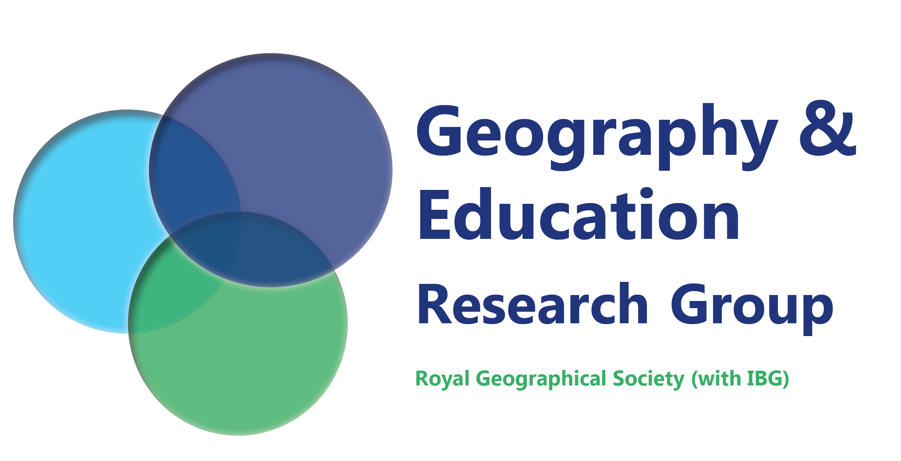 Committee Membership [2021]: Self-nomination Form for Incoming Officers Please complete the self-nomination form and return via email to the existing officers: Ruth Healey (r.healey@chester.ac.uk) and Harry West (harry.west@uwe.ac.uk) The Geography and Education Research Group addresses two overarching themes:Pedagogic research & evidence-based/reflective practice in geography educationThe Geography & Education Research Group supports geographers interested in contributing to pedagogic research and the scholarship of teaching and learning across a variety of educational spaces. Central to the group’s focus here is the application of current research to practice enhancing the teaching and learning of geography. We also encourage reflective and reflexive practice of those contributing to geographical education; linked to professional frameworks such as the UKPSF. The group therefore provides a platform for international conversations about the value, the process, and the outcomes of such practice. Research and inquiry into the geographies of education The Geography & Education Research Group is interested in supporting geographical understanding of education, teaching and learning. This includes understanding of the contemporary and historic spaces in which education takes place – both formal and informal, and across the life course – and the place of education in society, the nation-state, and a globalised world. The group provides a platform for international conversations between communities of practitioners, educators (including geography teachers and lecturers), activists, and researchers. We seek to ensure that both themes are adequately represented within the Committee membership and therefore encourage people to, where appropriate, cast their votes with this in mind.   Criteria: Those standing for main Chair/Secretary roles must be current members of the RGS-IBG (e.g. FRGS).  All candidates and those supporting their nomination should also be current members of GeogEd (although this can be arranged after the election).  Unfortunately, postgraduates cannot take on any of the three main officer roles (Chair, Secretary or Treasurer, however, they might self-nominate to be one of the Deputies).  Please note: The deadline for nominations for Committee membership is the 23rd August 2021. Nominations must be in writing and include the names of the proposer and seconder. Please feel free to contact the current committee members if you have any questions: Ruth Healey (Chair): r.healey@chester.ac.uk or Harry West (Secretary): harry.west@uwe.ac.uk. Thank you for your interest in the role and we look forward to seeing you at the GeogEd AGM                       at 12:00 on the 25th August 2021. Please specify the role you wish to apply for together with a brief passage explaining how you will represent one or both of the themes of GeogEd and why you are applying and/or are appropriate for the role. Please specify the role you wish to apply for together with a brief passage explaining how you will represent one or both of the themes of GeogEd and why you are applying and/or are appropriate for the role. Please specify the role you wish to apply for together with a brief passage explaining how you will represent one or both of the themes of GeogEd and why you are applying and/or are appropriate for the role. Role:Your name: Your name: Tel:Tel:Email:Email:Name of Proposer: Name of Proposer: Tel:Tel:Email:Email:Name of Seconder: Name of Seconder: Tel:Tel:Email:Email: